О внесении изменений в  перечень мест массового пребывания людей на территории муниципального образования «Алданский район» утвержденного постановлением главы МО «Алданский район» №639п от 09.06.2017г.В соответствии с Федеральными законами от 6 октября 2003 года N 131-ФЗ "Об общих принципах организации местного самоуправления в Российской Федерации", от 6 марта 2006 года № 35-ФЗ "О противодействии терроризму", постановлением Правительства Российской Федерации от 25 марта 2015 года N 272 "Об утверждении требований к антитеррористической защищенности мест массового пребывания людей и объектов (территорий), подлежащих обязательной охране полицией, и форм паспортов безопасности таких мест и объектов (территорий)", ПОСТАНОВЛЯЮ:1. Исключить из перечня места массового пребывания людей на территории муниципального образования «Алданский район» утвержденного постановлением главы МО «Алданский район» №639п от 09.06.2017г согласно приложения №1 к настоящему постановлению.2. Обнародовать настоящее постановление в установленном порядке, а также опубликовать в средствах массовой информации и на официальном сайте www.aldanray.ru 3. Настоящее постановление вступает в силу со дня его официального обнародования.4. Контроль над исполнением настоящего постановления возложить на начальника отдела организации деятельности администрации МО «Алданский район» А. С. Рудакова          Глава района                                                                                      С. Н. Поздняков Рудаков Александр Сергеевич 3-54-58Приложение №1к постановлению№_____ от «____»________ 2019 г. 
ПЕРЕЧЕНЬмест массового пребывания людей на территории муниципального образования «Алданский район» РЕСПУБЛИКА  САХА (ЯКУТИЯ) АДМИНИСТРАЦИЯ МУНИЦИПАЛЬНОГО  ОБРАЗОВАНИЯ«АЛДАНСКИЙ  РАЙОН»ПОСТАНОВЛЕНИЕ№ 1110п от 31.10. 2019 г.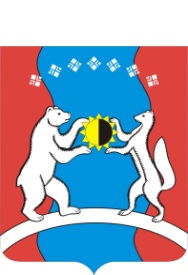 САХА ӨРӨСПҮҮБҮЛҮКЭТЭ«АЛДАН  ОРОЙУОНА»МУНИЦИПАЛЬНАЙТЭРИЛЛИИДЬАһАЛТАТАУУРААХ№Наименование места массового пребывания людейАдрес расположения1Площадь им. ЛенинаГ. Алдан, ул. Ленина 2Территория перед Дворцом культуры Г. Алдан, ул. Ленина 3Территория парка «Обелиск Победы»Г. Алдан, ул. Горького 4Центральный стадион г. Томмот Г. Томмот, ул. Захарова5Территория перед Домом Культуры «Металлург» пос. Нижний КуранахПос. Нижний Куранах6Сквер пос. Ленинский Пос. Ленинский 